Know anyone who would like to sponsor a team?Sponsorship Request:Dear Partner,It’s that time of year again! Registration for Summer Basketball is fast approaching, and we cannot do this awesome league without your help!Imagine, parents and grandparents pulling out their lawn chairs to watch their children play summer basketball on the newly surfaced and painted outdoor courts at the Melton Center. The smell of barbecue in the air and the sound of music provides a festive atmosphere. The score is 33-32 with 10 seconds left and 21 Square is leading The Star Social by one point……. We need your support to make this happen….The Charles A. Melton Center Arts and Education Center will be kicking off its 6th annual Summer Basketball League. In keeping with the mission of the Center, which is to, “contribute to the quality of life for all people of the greater West Chester com- munity.” Ultimately, the purpose of this league is to give West Chester area youth a positive alternative during the evening hours. The league will also provide Sunday evening entertainment for others in the community. We are seeking sponsorship to help offset the cost of officials, uniforms and equipment. We will also be network- ing with business to provide a snack bar with refreshments. The Summer Basketball league will thrive, with your help!We are asking area businesses, organizations and churches to sponsor one team by contributing $300.00. Your business will be the name of a team. The name will also appear in the local newspaper and will be printed on team uniforms. There will be three co-ed age groups which will consist of 10 and under, 13 and under, and 16 and under.Thank you very much for your interest and support. Registration for the league will take place during the months of April and May.Please send checks to: Charles A. Melton Center, 501 E. Miner Street, West Chester PA 19380Checks should be made payable to: Charles A. Melton Summer BasketballThank you,Kenneth Winston, M.Ed.          Executive Director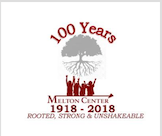 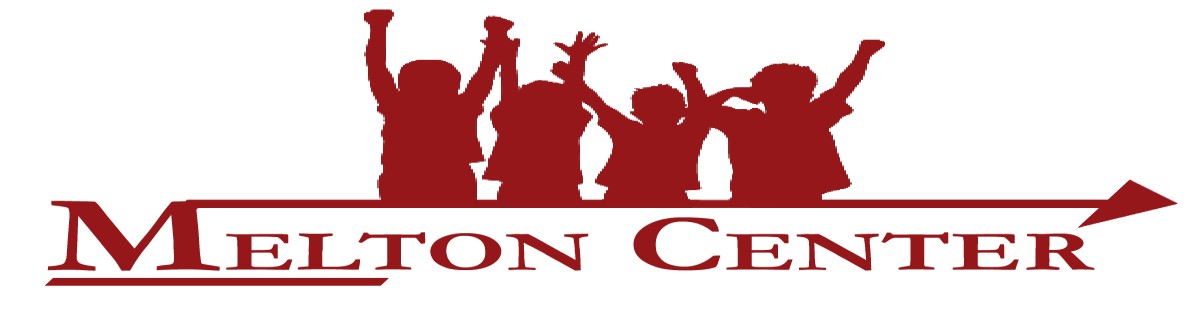 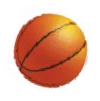 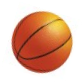 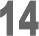 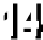 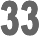 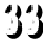 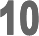 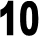 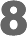 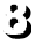 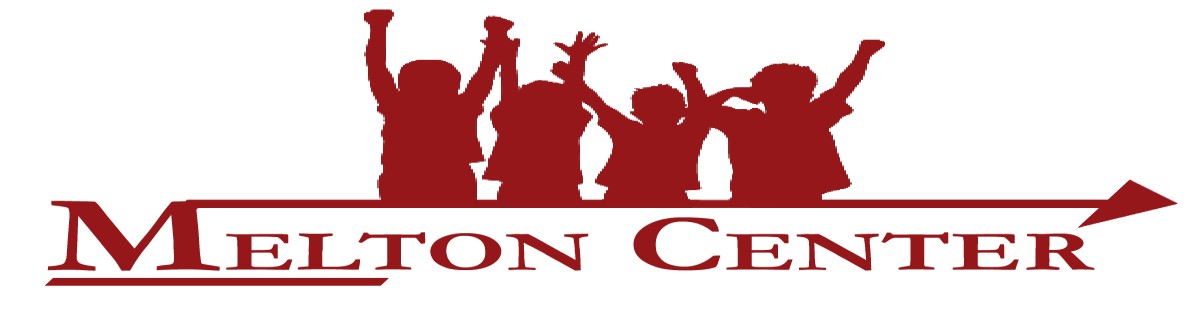 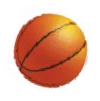 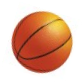 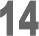 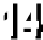 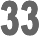 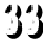 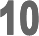 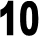 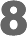 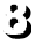 The Charles A. Melton Center Summer Basketball League Registration Form 2018The Melton Center Basketball League is a co-ed league opened to all youth ages 7-16. All games take place at the Melton Center Outdoor Courts. The first games will be played on June 19. Subsequent games will be played on Sundays throughout July and August. Some games may be played on Wednesday evenings depending on the number of teams and if there are any rain dates to make up.Financial Aid Discounts are available on a sliding scale basis by contacting Ken WinstonDepartment office (610-692-9290)$10 Late Fees will be added after May 16thNO EXCEPTIONSIf you have any questions, please contact  kennethwinston1@comcast.netTHE MELTON CENTER SUMMER BASKETBALL LEAGUE REGISTRATION(ALL SECTIONS MUST BE COMPLETED)Child’s Name: 	Medical Info. (Asthma etc.):  			  Street Address: 	Height: 	Weight:  		  City, State, Zip: 	Birth Date: 	Age:  		 Home Phone: 	Gender:  				 Parent Cell:  			  Parent/Guardian name (print):  			  Parent/Guardian signature: 			Email:  	**Please circle your preferred form of contact (contact information must be up to date), coaches will need to contact parents throughout the season***The cost increase will go toward the commissioner’s and score keeper’s salary.Home Phone	Cell PhoneEmail    	AGE GROUP please circle:	7-10 year old	11-13 year old	14-16 year oldSHIRT SIZE please circle:  CHILD SIZE: SMALL	MEDIUM	LARGE	XLSHIRTS DO RUN SMALL and are TRUE TO SIZE-no exchanges once t-shirts are ordered. ADULT SIZE:    SMALL   MEDIUM	LARGE	XL	XXL	XXXLRATE BASKETBALL ABILITY (1=Advanced, 2=Some Experience, 3=Little Experience or Beginner):LIST BASKETBALL EXPERIENCE: 	Please read the statements below and initial your acceptance: 	I hereby consent to and authorize the use and reproduction, in print or electronic format Charles A. Melton Arts and Education Alternatives (The Melton Center) or anyone authorized by (The Melton Center), of any and all photographs which are taken of my child(ren) during the program for any publicity purpose, without compensation. All images—electronic, negatives and positives, to- gether with the prints, are owned by The Melton Center. By checking this box, I give me consent and acknowledge that I am the parent or legal guardian of the registered child. 	I acknowledge that I have read and agree to abide by the Parent Code of ConductParent & Player Codes of ConductThe Melton Center Summer League Steering Committee has implemented the following Player and Parent Code of Conduct. All Players and Parents (or legal guardians) must read, understand and sign this form prior to the player’s participation in our league.By signing this form, the player and parent both provide their consent that a player who violates the Code of Conduct may be subject to disciplinary action by their team’s coach, in conjunctionwith the Steering Committee. This disciplinary action may include a temporary suspension from the program or the forfeiture of the privilege to participate in the program for the season. Parent’s Code of Conduct (or Legal Guardian):I (and my guests) will be a positive role model for my child and encourage sportsman- ship by showing respect and courtesy, and by demonstrating positive support for all players, coaches, officials and spectators at every game, practice or other sporting event.I (and my guests) will not engage in any kind of unsportsmanlike conduct with any official, coach, player or parent such as booing and taunting, refusing to shake hands, or using profane language or gestures.I will not encourage any behaviors or practices that would endanger the health and well-being of athletes.I will demand that my child treat other players, coaches, officials and spectators with respect at all times regardless of race, creed, color, sex or ability.I will never ridicule or yell at my child or other participants for making a mistake or losing a competition.I will respect the officials and coaches for their authority during games and practices; 
I will never question, discuss, or confront coaches on the courts, but will take time to speak with coaches at an agreed-upon time and place.I will refrain from coaching my child or other players during games and practices, un- less I am one of the registered coaches for the team.Parent’s Signature (or Legal Guardian): 	I hereby authorize the Supervisors of the Melton Center Basketball League to act for me	 	according to their best judgment in any emergency requiring medical attention. (All efforts will be made to contact the parents first.) I hereby waive and release the Phoenixville Recreation Commis- sion and Staff, The Melton Center staff and volunteers from all liability for any injuries that may oc- cur during participation in the basketball program, or arising out of my child traveling to the pro- gram.Please mail checks made payable to:   The Melton Center orRegistrations will be taken at The Melton Center form 10:00 am-2:00 pm Monday –Thursday ($10 late fee for all payment after May 16th)501 E Miner StreetWest Chester, PA 19382 Player’s Code of Conduct:I will show respect to all coaches, game officials, parents, teammates and opposing players at all times, and will never act in a manner that is disrespectful to them or my team.I will demonstrate good sportsmanship regardless of the score or situation by acting 
in a positive manner towards coaches, officials and other players. I will help to clean the gymnasium/bench area at both home and away games.I will display good sportsmanship and a commitment to my team at all times.I will shake hands with the other team and officials after games.Players’ Signature:  	Player’s name printed:  	Borough ResidentsNon-Boro ResidentsRegistration Fee$40*60*